Утвержден Приказом Закрытого Акционерного Общества «Азербайджанское Каспийское Морское Пароходство» от 01 декабря 2016 года, № 216.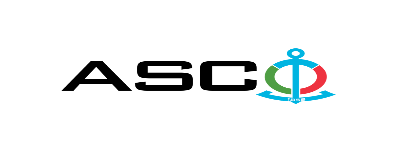 ЗАКРЫТОЕ АКЦИОНЕРНОЕ ОБЩЕСТВО «АЗЕРБАЙДЖАНСКОЕ КАСПИЙСКОЕ МОРСКОЕ ПАРОХОДСТВО» ОБЪЯВЛЯЕТ О ПРОВЕДЕНИИ ОТКРЫТОГО КОНКУРСА НА ЗАКУПКУ ТОВАРОВ И МАТЕРИАЛОВ РАЗЛИЧНОГО НАЗНАЧЕНИЯ НЕОБХОДИМЫХ ДЛЯ СТРУКТУРНЫХ УПРАВЛЕНИИ К о н к у р с №AM021/2022 (на бланке участника-претендента)ПИСЬМО-ЗАЯВКА НА УЧАСТИЕ В ОТКРЫТОМ КОНКУРСЕ Город _______ “___”_________20___года ___________№           							                                                                                          Председателю Комитета по Закупкам АСКОГосподину Дж. МахмудлуНастоящей заявкой [с указанием полного наименования претендента-подрядчика] подтверждает намерение принять участие в открытом конкурсе № [с указанием претендентом номера конкурса], объявленном «АСКО» в связи с закупкой «__________». При этом подтверждаем, что в отношении [с указанием полного наименования претендента-подрядчика] не проводится процедура ликвидации, банкротства, деятельность не приостановлена, а также отсутствуют иные обстоятельства, не позволяющие участвовать в данном тендере.  Гарантируем, что [с указанием полного наименования претендента-подрядчика] не является лицом, связанным с АСКО. Сообщаем, что для оперативного взаимодействия с Вами по вопросам, связанным с представленной документацией и другими процедурами, нами уполномочен:Контактное лицо :  Должность контактного лица:  Телефон :  E-mail: Приложение:Оригинал  банковского  документа об  оплате взноса за участие в конкурсе –  на ____ листах.________________________________                                   _______________________(Ф.И.О. уполномоченного лица) (подпись уполномоченного лица)_________________________________                                                  (должность уполномоченного лица)                                                                                                                                                                   M.П.ПЕРЕЧЕНЬ ТОВАРОВ :До заключения договора купли-продажи с компанией победителем конкурса  проводится проверка претендента в соответствии с правилами закупок АСКО.     Компания должна перейти по этой ссылке ( https://asco.az/company/signals/podrators-electron-muraciet-formasi/ ), чтобы заполнить специальную форму или представить следующие документы:Устав компании (со всеми изменениями и дополнениями)Выписка из реестра коммерческих юридических лиц (выданная в течение последнего 1 месяца)Информация об учредителе юридического лица  в случае если учредитель является юридическим лицомИНН свидетельствоПроверенный аудитором баланс бухгалтерского учета или налоговая декларация (в зависимости от системы налогообложения) / справка на отсутствие налоговой задолженности в органах налогообложения Удостоверения личности законного представителяЛицензии учреждения необходимые для оказания услуг / работ (если применимо)Договор не будет заключен с компаниями которые не предоставляли указанные документы и не получили позитивную оценку по результатам процедуры проверки и они будут исключены из конкурса!  Перечень документов для участия в конкурсе:Заявка на участие в конкурсе (образец прилагается); Банковский документ об оплате взноса за участие в конкурсе; Конкурсное предложение; Банковская справка о финансовом положении грузоотправителя за последний год (или в течении периода функционирования);Справка из соответствующих налоговых органов об отсутствии  просроченных обязательств по налогам и другим обязательным платежам в Азербайджанской Республике, а также об отсутствии неисполненных обязанностей налогоплательщика, установленных Налоговым кодексом Азербайджанской Республики в течение последнего года (исключая период приостановления). На первичном этапе, заявка на участие в конкурсе (подписанная и скрепленная печатью) и банковский документ об оплате взноса за участие (за исключением конкурсного предложения) должны быть представлены на Азербайджанском, русском или английском языках не позднее 17:00 (по Бакинскому времени) 14 февраля 2022 года по месту нахождения Закрытого Акционерного Общества «Азербайджанское Каспийское Морское Пароходство» (далее – «АСКО» или "Закупочная Организация") или путем отправления на электронную почту контактного лица. Остальные документы должны быть представлены в конверте конкурсного предложения.   Перечень (описание) закупаемых товаров, работ и услуг прилагается.Сумма взноса за участие в конкурсе и приобретение Сборника Основных Условий :Претенденты, желающие принять участие в конкурсе, должны оплатить нижеуказанную сумму взноса за участие в конкурсе (название организации проводящий конкурс и предмет конкурса должны быть точно указаны в платежном поручении) путем перечисления средств на банковский счет АСКО с последующим представлением в АСКО документа подтверждающего оплату, в срок не позднее, указанного в первом разделе.  Претенденты, выполнявшие данное требование, вправе приобрести Сборник Основных Условий по предмету закупки у контактного лица в электронном или печатном формате в любой день недели с 09.00 до 17.00 часов до даты, указанной в разделе IV объявления.Размер платы за участие (без НДС): Взнос за участие в данном конкурсе не взимается.Допускается оплата суммы взноса за участие в манатах или в долларах США и Евро в эквивалентном размере.   Номер счета :Взнос за участие в конкурсе не подлежит возврату ни при каких обстоятельствах, за исключением отмены конкурса АСКО !Гарантия на конкурсное предложение:Для конкурсного предложения требуется банковская гарантия в сумме не менее 1 (одного)% от цены предложения. Форма банковской гарантии будет указана в Сборнике Основных Условий. Оригинал банковской гарантии должен быть представлен в конкурсном конверте вместе с предложением. В противном случае Закупочная Организация оставляет за собой право отвергать такое предложение. Финансовое учреждение, выдавшее гарантию, должно быть принято в финансовых операциях в Азербайджанской Республике и / или в международном уровне. Закупочная организация  оставляет за собой право не принимать никаких недействительных  банковских гарантий.В случае если лица, желающие принять участие в конкурсе закупок, предпочтут  представить гарантию другого типа  (аккредитив, ценные бумаги,  перевод средств на счет указанный в тендерных документах, депозит и другие финансовые активы), в этом случае должны предварительно запросить АСКО посредством контактного лица, указанного в объявлении и получить согласие  о возможности приемлемости такого вида гарантии. Сумма гарантии за исполнение договора требуется в размере 5 (пяти) % от закупочной цены.Для текущей закупочной операции Закупающая Организация произведет оплату только после того, как товары а так же, акт и приема сдачи будут доставлены на склад, предоплата не предусмотрена.Срок исполнения контракта :Компании претенденты должны указать предельный срок оказания услуг в своих предложениях. Предельный срок и время подачи конкурсного предложения :Участники, представившие заявку на участие и банковский документ об оплате взноса за участие в конкурсе до срока, указанного в первом разделе, должны представить свои конкурсные предложения в «АСКО» в запечатанном конверте (один оригинальный экземпляр и одна копия) не позднее 17:00 (по Бакинскому времени) 21 февраля 2022 года.Конкурсные предложения, полученные позже указанной даты и времени, не вскрываются и возвращаются участнику.Адрес закупочной организации :Азербайджанская Республика, город Баку AZ1003 (индекс), Пр. Нефтяников 2, Комитет по Закупкам АСКО. Контактное лицо :Махир ШамиевСпециалист по закупкам Департамента Закупок АСКОТелефон :  +994 12 4043700  (1176)Электронная почта : mahir.shamiyev@asco.az,    tender@asco.az  По юридическим вопросам :Телефонный номер: +994 12 4043700 (внутр. 1262)Адрес электронной почты:  tender@asco.azДата, время и место вскрытия конвертов с конкурсными предложениями :Вскрытие конвертов будет производиться в 15.00 (по Бакинскому времени) 22 февраля 2022 года по адресу, указанному в разделе V.Сведения о победителе конкурса :Информация о победителе конкурса будет размещена в разделе «Объявления» официального сайта АСКО.№Наименование товараНаименование товараЕдиница измеренияКоличествоКоличествоО требовании сертификатаО требовании сертификатаЗапрос №: 10049812  КМНФЗапрос №: 10049812  КМНФЗапрос №: 10049812  КМНФ11Электроизоляционная лента белого цвета (для изоляции горловин баллонов спасательных плотов RFD )шт.шт.100100Сертификат качества и соответствияСертификат качества и соответствия22Пломба кодом 8982 (для пломбирования спасательных плотов)шт.шт.55Сертификат качества и соответствияСертификат качества и соответствия33Канат стальной - Ø 10 мм, код 26100 (с пластиковым-эластичным покрытием, для установки аварийно-спасательных плотов)шт.шт.20002000Сертификат качества и соответствияСертификат качества и соответствия44Хомут Ø 10 мм (для установки спасательных плотов)шт.шт.16001600Сертификат качества и соответствияСертификат качества и соответствия55Такелажный замок - 10 см (для установки спасательных плотов)шт.шт.10001000Сертификат качества и соответствияСертификат качества и соответствия66Такелажный замок - 12 см (для установки спасательных плотов)шт.шт.800800Сертификат качества и соответствияСертификат качества и соответствияЗапрос №: 10051664  КМНФЗапрос №: 10051664  КМНФЗапрос №: 10051664  КМНФ77Динамометрический ключ 5-33 Nmшт.шт.11Сертификат качества и соответствияСертификат качества и соответствияЗапрос №: 10051362  КМНФ A. КеримовЗапрос №: 10051362  КМНФ A. КеримовЗапрос №: 10051362  КМНФ A. Керимов88Строп стальной Ø-8 мм, 20 м. ( огон с коушем на одном конце Ø-30 мм) Строп ICK-1,2 / 2000 ГОСТ 58753-19 (Канат 8,1 -Г-Ж-Н1570 ГОСТ 7668-80)шт.шт.22Сертификат Международного Общества Морской КлассификацииСертификат Международного Общества Морской Классификации99Строп стальной Ø-8 мм, 3,2 м. (огон с коушем на обеих концах Ø-30 мм) Строп ICK-1,2 / 2000 ГОСТ 58753-19 (Канат 8,1 -Г-Ж-Н1570 ГОСТ 7668-80)шт.шт.22Сертификат Международного Общества Морской КлассификацииСертификат Международного Общества Морской Классификации1010Строп стальной Ø-8 мм, 1,2 м. (огон с коушем на обеих концах Ø-30 мм) Строп ICK-1,2 / 2000 ГОСТ 58753-19 (Канат 8,1 -Г-Ж-Н1570 ГОСТ 7668-80)шт.шт.22Сертификат Международного Общества Морской КлассификацииСертификат Международного Общества Морской КлассификацииЗапрос №: 10051631  КМНФ ТуранЗапрос №: 10051631  КМНФ ТуранЗапрос №: 10051631  КМНФ Туран1111Механический насос с ручным управлением JTC  7808шт.шт.11Сертификат качества и соответствияСертификат качества и соответствияЗапрос №: 10051632  КМНФ ЗафярЗапрос №: 10051632  КМНФ ЗафярЗапрос №: 10051632  КМНФ Зафяр1212Механический насос с ручным управлением JTC  7808шт.шт.11Сертификат качества и соответствияСертификат качества и соответствияЗапрос №: 10051636  КМНФ Геофизик-3Запрос №: 10051636  КМНФ Геофизик-3Запрос №: 10051636  КМНФ Геофизик-31313Насос для морской воды  GRANDFAR WATER PUMP MS110A Qmax-583 л/мин, Hmax - 49 м, 3~380В, 50Гц, 4 кВт, n - 2900 мин (в сборе)комплекткомплект33Сертификат качества и соответствияСертификат качества и соответствияЗапрос №: 10051681  КМНФ Ширван-2Запрос №: 10051681  КМНФ Ширван-2Запрос №: 10051681  КМНФ Ширван-21414Огнестойкий контейнер размером 0,5 х 0,5 м для хранения пиротехникишт.шт.11Сертификат качества и соответствияСертификат качества и соответствияЗапрос №: 10051681  КМНФ "SLV-363"Запрос №: 10051681  КМНФ "SLV-363"Запрос №: 10051681  КМНФ "SLV-363"1515Топор (для пожарного щита)шт.шт.22Сертификат качества и соответствияСертификат качества и соответствияЗапрос №: 10051681  КМНФ "С.Везиров"Запрос №: 10051681  КМНФ "С.Везиров"Запрос №: 10051681  КМНФ "С.Везиров"1616Компомол CC-500 (500 гр в таре)шт.шт.2020Сертификат качества и соответствияСертификат качества и соответствияЗапрос №: 10051681  КМНФ "Шамахы"Запрос №: 10051681  КМНФ "Шамахы"Запрос №: 10051681  КМНФ "Шамахы"1717Чехол для компаса высота 150 см x ширина 60 смшт.шт.11Сертификат качества и соответствияСертификат качества и соответствияЗапрос №: 10051681  КМНФ "Зиря"Запрос №: 10051681  КМНФ "Зиря"Запрос №: 10051681  КМНФ "Зиря"1818Рамка 60 x 45 см (из материала МДФ, органическое стекло толщиной 3 мм)шт.шт.1010Сертификат качества и соответствияСертификат качества и соответствия1919Рамка 90 x 65 см (из материала МДФ, органическое стекло толщиной 3 мм)шт.шт.55Сертификат качества и соответствияСертификат качества и соответствия2020Лента для крепления груза (20 метров)шт.шт.55Сертификат качества и соответствияСертификат качества и соответствияЗапрос №: 10051681  КМНФ "С.Оруджев"Запрос №: 10051681  КМНФ "С.Оруджев"Запрос №: 10051681  КМНФ "С.Оруджев"2121Самозапирающийся механизм для огнестойких дверей 65 кгшт.шт.2020Сертификат качества и соответствияСертификат качества и соответствияЗапрос №: 10051681  КМНФ "Мяджик-1"Запрос №: 10051681  КМНФ "Мяджик-1"Запрос №: 10051681  КМНФ "Мяджик-1"2222Ручной лот 10 метров (из нержавеющей стали, для измерения  топливных и масляных танков)шт.шт.11Сертификат качества и соответствияСертификат качества и соответствия2323Канат стальной Ø-12 мм,  100 m. (без наконечников, простой, ГОСТ 7668-70)шт.шт.11Сертификат качества и соответствияСертификат качества и соответствия2424Зажим для стфльных канатов Ø-12 мм. (ГОСТ 13186-67)шт.шт.2020Сертификат качества и соответствияСертификат качества и соответствияЗапрос №: 10051628  МТФ "Джаббар Ашимов"Запрос №: 10051628  МТФ "Джаббар Ашимов"Запрос №: 10051628  МТФ "Джаббар Ашимов"2525Такелажная лента 2 метра 3 тонны шт.шт.22Сертификат качества и соответствияСертификат качества и соответствия2626Такелажная лента 1 метр 3 тонны шт.шт.44Сертификат качества и соответствияСертификат качества и соответствия2727Такелажная лента E=200 мм, 5 метров 5 тоннышт.шт.33Сертификат качества и соответствияСертификат качества и соответствия2828Такелажная лента 3 метра  5 тонны шт.шт.22Сертификат качества и соответствияСертификат качества и соответствияЗапрос №: 10051648  МТФ "Меркури-1"Запрос №: 10051648  МТФ "Меркури-1"Запрос №: 10051648  МТФ "Меркури-1"2929Телеграфная цепь BUK B 3CCF-80-E,L-370,stork -kvant b.v.шт.шт.44Сертификат качества и соответствияСертификат качества и соответствияЗапрос №:10051683 МТФ "Дагестан"Запрос №:10051683 МТФ "Дагестан"Запрос №:10051683 МТФ "Дагестан"3030Манометрический термометр 50°C 650°C (вспомогательный двигатель HYUNDAI 5H21/32:800 кВт: 720 об/мин №BA2814-4)шт.шт.66Сертификат качества и соответствияСертификат качества и соответствия3131Термометр 0 - 120°C (вспомогательный двигатель HYUNDAI 5H21/32:800 кВт: 720 об/мин №BA2814-4)шт.шт.44Сертификат качества и соответствияСертификат качества и соответствия